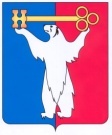 АДМИНИСТРАЦИЯ ГОРОДА НОРИЛЬСКАКРАСНОЯРСКОГО КРАЯПОСТАНОВЛЕНИЕ24.09.2020	                                           г. Норильск 				                 № 489О внесении изменений в постановление Администрации города Норильска 
от 29.08.2014 № 498 В целях урегулирования отдельных вопросов, связанных с исполнением полномочий представителя нанимателя (работодателя), предусмотренных действующим законодательством, в отношении работников Администрации города Норильска,ПОСТАНОВЛЯЮ:1. Внести в постановление Администрации города Норильска от 29.08.2014 
№ 498 «О Порядке замещения и освобождения должностей муниципальной службы и иных должностей в Администрации города Норильска» (далее - Постановление) следующие изменения:1.1. Пункт 9.2 Постановления изложить в следующей редакции:«9.2. Подписание листков нетрудоспособности в отношении работников Администрации (как юридического лица), руководителей структурных подразделений Администрации, наделенных правами юридического лица осуществлять начальнику Управления по персоналу Администрации города Норильска или по его поручению - иному должностному лицу.Подписание листков нетрудоспособности (подтверждение электронных листков нетрудоспособности, посредством усиленной квалифицированной электронной подписи) в отношении работников структурных подразделений Администрации, наделенных правами юридического лица, осуществлять руководителям соответствующих структурных подразделений Администрации.Подтверждение электронных листков нетрудоспособности в отношении работников Администрации (как юридического лица) осуществлять начальнику Управления по персоналу Администрации города посредством усиленной квалифицированной электронной подписи.».Исполняющий полномочияГлавы города Норильска								Н.А. Тимофеев